0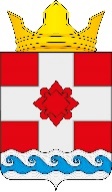 АДМИНИСТРАЦИЯКУЗЬМИЩЕНСКОГО СЕЛЬСКОГО ПОСЕЛЕНИЯКостромского муниципального района Костромской областиПОСТАНОВЛЕНИЕВ соответствии с Трудовым кодексом Российской Федерации, Федеральным законом от 2 марта 2007 года № 25-ФЗ «О муниципальной службе в Российской Федерации», Федеральным законом от 27 июля 2006 года № 152-ФЗ «О персональных данных», с целью обеспечения защиты персональных данных в администрации Кузьмищенского сельского поселения Костромского муниципального района Костромской области от несанкционированного доступа, неправомерного их использования или утраты,администрацияПОСТАНОВЛЯЕТ:1. Утвердить прилагаемое Положение об обработке персональных данных в администрации Кузьмищенского сельского поселения Костромского муниципального района Костромской области.2. Ведущему эксперту администрации Кузьмищенского сельского поселения:2.1. Ознакомить под роспись сотрудников с Правилами обработки персональных данных в администрации Кузьмищенского сельского поселения;2.2. Внести дополнения в должностные инструкции сотрудников, осуществляющих обработку персональных данных, в части определения персональной ответственности за нарушение режима защиты, обработки и порядка использования персональной информации, ставшей им известной при выполнении служебных обязанностей и утвердить их в установленном порядке.3. Настоящее постановление вступает в силу с момента его подписания.4. Данное постановление подлежит опубликованию в информационном бюллетене "Кузьмищенский вестник".5. Контроль за выполнением настоящего постановления оставляю за собой.Глава Кузьмищенского сельского поселения                                                                         О.Н. Голубева             УТВЕРЖДЕНОпостановлением администрации Кузьмищенского сельского поселения Костромского муниципального района Костромской областиот 15 июля 2022 № 36Положение
об обработке персональных данных в администрации Кузьмищенского сельского поселения Костромского муниципального района Костромской областиГлава 1.ОБЩИЕ ПОЛОЖЕНИЯ1. Настоящее Положение об обработке персональных данных в администрации Кузьмищенского сельского поселения Костромского муниципального района Костромской области (далее – Положение) разработано в соответствии с Трудовым кодексом Российской Федерации, Федеральным законом от 2 марта 2007 года № 25-ФЗ «О муниципальной службе в Российской Федерации» (далее – Федеральный закон «О муниципальной службе в Российской Федерации»), Федеральным законом от 27 июля 2006 года № 152-ФЗ «О персональных данных» (далее – Федеральный закон «О персональных данных»), с целью обеспечения защиты персональных данных в администрации Кузьмищенскогосельского поселения Костромского муниципального района Костромской области от несанкционированного доступа, неправомерного их использования или утраты.2. Настоящим Положением определяется порядок получения, хранения, комбинирования, передачи и иного использования персональных данных лиц, замещающих муниципальные должности в администрации Кузьмищенскогосельского поселения Костромского муниципального района Костромской области; муниципальных служащих администрации Кузьмищенского сельского поселения Костромского муниципального района Костромской области; лиц, исполняющих обязанности по техническому обеспечению деятельности администрации Кузьмищенского сельского поселения Костромского муниципального района Костромской области, не замещающих должности муниципальной службы и не являющихся муниципальными служащими; руководителей подведомственных организаций администрации Кузьмищенского сельского поселения Костромского муниципального района Костромской области; граждан, претендующих на замещение должностей муниципальной службы администрации Кузьмищенского сельского поселения Костромского муниципального района Костромской области, должностей руководителей в муниципальных учреждениях и предприятиях, хозяйственных обществах, акции (доли) которых находятся в собственности администрации Кузьмищенского сельского поселения Костромского муниципального района Костромской области; граждан, выполняющих работы по гражданско-правовым договорам; граждан, обратившихся с заявлениями в администрацию Кузьмищенского сельского поселения Костромского муниципального района Костромской области (далее – субъекты), а также формирования, ведения и хранения их личных дел (в случае, когда оно ведется) и иных материалов, содержащих их персональные данные, в администрации Кузьмищенского сельского поселения Костромского муниципального района Костромской области (далее – оператор).3. В настоящем Положении используются термины и определения, установленные в Федеральном законе «О персональных данных».4. Глава администрации Кузьмищенского сельского поселения Костромского муниципального района Костромской области обеспечивает защиту персональных данных субъектов от неправомерного их использования или утраты.5. Глава администрации Кузьмищенского сельского поселения Костромского муниципального района Костромской области определяет лиц, уполномоченных наобработку персональных данных субъектов, обеспечивающих обработку персональных данных в соответствии с требованиями федеральных законов, других нормативных правовых актов Российской Федерации и несущих ответственность в соответствии с законодательством Российской Федерации за нарушение режима защиты этих персональных данных.Глава 2.УСЛОВИЯ СБОРА И ОБРАБОТКИ ПЕРСОНАЛЬНЫХ ДАННЫХ6. Обработка персональных данных осуществляется с согласия субъекта, за исключением случаев, предусмотренных федеральными законами.Согласие на обработку персональных данных может быть отозвано субъектом.7. Персональные данные следует получать лично у субъекта. В случае возникновения необходимости получения персональных данных у третьей стороны следует известить об этом субъекта заранее, получить его письменное согласие и сообщить ему о целях, предполагаемых источниках и способах получения персональных данных, а также о характере подлежащих получению персональных данных и последствиях отказа субъекта дать письменное согласие на их получение.8. Не допускается обработка специальных категорий персональных данных субъекта, касающихся расовой, национальной принадлежности, политических взглядов, религиозных или философских убеждений, состояния здоровья, интимной жизни, за исключением случаев, предусмотренных федеральными законами.9. Оператор не имеет права получать и обрабатывать персональные данные субъекта о его членстве в общественных объединениях, религиозных организациях или его профсоюзной деятельности, за исключением случаев, предусмотренных федеральными законами.10. При принятии решений, затрагивающих интересы субъекта, запрещается основываться на персональных данных субъекта, полученных исключительно в результате их автоматизированной обработки или с использованием электронных носителей.11. Оператор вправе поручить обработку персональных данных другому лицу с согласия субъекта персональных данных, если иное не предусмотрено федеральным законом, на основании заключаемого с этим лицом договора, в том числе муниципального контракта, либо путем принятия органом местного самоуправления соответствующего акта (далее - поручение оператора). Лицо, осуществляющее обработку персональных данных по поручению оператора, обязано соблюдать принципы и правила обработки персональных данных, предусмотренные федеральным законом. В поручении оператора должны быть определены перечень действий (операций) с персональными данными, которые будут совершаться лицом, осуществляющим обработку персональных данных, и цели обработки, должна быть установлена обязанность такого лица соблюдать конфиденциальность персональных данных и обеспечивать безопасность персональных данных при их обработке, а также должны быть указаны требования к защите обрабатываемых персональных данных в соответствии с федеральным законом.Глава 3.ХРАНЕНИЕ ПЕРСОНАЛЬНЫХ ДАННЫХ, ДОСТУП К ПЕРСОНАЛЬНЫМ ДАННЫМ12. Хранение персональных данных должно осуществляться в форме, позволяющей определить субъекта персональных данных, не дольше, чем этого требуют цели обработки персональных данных, если срок хранения персональных данных не установлен федеральным законом, договором, стороной которого, выгодоприобретателем или поручителем по которому является субъект персональных данных. Обрабатываемые персональные данные подлежатуничтожению либо обезличиванию по достижении целей обработки или в случае утраты необходимости в достижении этих целей, если иное не предусмотрено федеральным законом.13. Хранение персональных данных должно происходить в порядке, исключающем их утрату или их неправомерное использование.14. Доступ к персональным данным без специального разрешения имеют следующие лица:лица, замещающие муниципальные должности в администрации Кузьмищенского сельского поселения Костромского муниципального района Костромской области;лица, уполномоченные на обработку персональных данных субъектов;сам субъект в отношении своих персональных данных.15. При получении персональных данных субъекта лица, указанные в пункте 14 настоящей главы, должны иметь право получать только те персональные данные субъекта, которые необходимы для выполнения конкретных задач и функций.Глава 4.РАБОТА С ПЕРСОНАЛЬНЫМИ ДАННЫМИ, ХРАНЯЩИМИСЯВ ЛИЧНЫХ ДЕЛАХ И ЛИЧНЫХ КАРТОЧКАХ СУБЪЕКТОВ16. Формирование, ведение и хранение личных дел субъектов, а также хранение личных дел субъектов, уволенных с замещаемой должности, осуществляются специалистами администрации Кузьмищенского сельского поселения Костромского муниципального района Костромской области в порядке, определенном Положением о персональных данных государственного гражданского служащего Российской Федерации и ведении его личного дела, утвержденным Указом Президента Российской Федерации от 30 мая 2005 года № 609.17. Формирование, ведение и хранение личных карточек субъектов (форма № Т-2, форма № Т-2ГС (МС), а также хранение личных карточек субъектов, уволенных из администрации Кузьмищенскогосельского поселения Костромского муниципального района Костромской области, с дальнейшей их передачей в архив осуществляются специалистами администрации Кузьмищенскогосельского поселения Костромского муниципального района Костромской области, в соответствии с указаниями по применению и заполнению форм первичной учетной документации по учету труда и его оплаты, утвержденными постановлением Госкомстата России от 5 января 2004 года № 1 «Об утверждении унифицированных форм первичной учетной документации по учету труда и его оплаты».18. Персональные данные, внесенные в личные дела субъектов, иные сведения, содержащиеся в личных карточках субъектов, относятся к сведениям конфиденциального характера, а в случаях, установленных федеральными законами и иными нормативными правовыми актами Российской Федерации, - к сведениям, составляющим государственную тайну.Глава 5.ОБЩЕДОСТУПНЫЕ ИСТОЧНИКИ ПЕРСОНАЛЬНЫХ ДАННЫХ19. В целях информационного обеспечения в администрации Кузьмищенскогосельского поселения Костромского муниципального района Костромской области могут создаваться общедоступные источники персональных данных (в том числе справочники, адресные книги). В общедоступные источники персональных данных с письменного согласия субъекта могут включаться его фамилия, имя, отчество, год и место рождения, адрес, абонентский номер, сведения о профессии и иные персональные данные, сообщаемые субъектом.Сведения о субъекте должны быть в любое время исключены из общедоступных источников персональных данных по требованию субъекта либо порешению суда или иных уполномоченных государственных органов.20. Формирование, ведение и иные действия (операции) с персональными данными, включая сбор, систематизацию, накопление, хранение, уточнение (обновление, изменение), использование, распространение (в том числе передачу), обезличивание, блокирование, уничтожение персональных данных, содержащихся в общедоступных источниках, а также получение письменного согласия субъекта администрацией Кузьмищенскогосельского поселения Костромского муниципального района Костромской области осуществляются специалистами администрации Кузьмищенскогосельского поселения Костромского муниципального района Костромской области, а при их обработке с использованием средств автоматизации - во взаимодействии со специалистами администрации Кузьмищенскогосельского поселения Костромского муниципального района Костромской области, осуществляющим обеспечение деятельности администрации Кузьмищенскогосельского поселения Костромского муниципального района Костромской области в области информационных технологий и связи.Глава 6.ПЕРЕДАЧА ПЕРСОНАЛЬНЫХ ДАННЫХ СУБЪЕКТОВ21. Передача персональных данных субъекта возможна только с письменного согласия субъекта, за исключением случаев, предусмотренных федеральными законами.22. При передаче персональных данных субъекта оператор должен соблюдать следующие требования:1) не сообщать персональные данные субъекта третьей стороне без письменного согласия субъекта, за исключением случаев, когда это необходимо в целях предупреждения угрозы жизни и здоровью субъекта, а также в других случаях, предусмотренных Трудовым кодексом Российской Федерации или иными федеральными законами;2) не сообщать персональные данные субъекта в коммерческих целях без его письменного согласия;3) предупредить лиц, получающих персональные данные субъекта, о том, что эти данные могут быть использованы лишь в целях, для которых они сообщены, и требовать от этих лиц подтверждения того, что это правило соблюдено. Лица, получающие персональные данные субъекта, обязаны соблюдать режим секретности (конфиденциальности). Данное положение не распространяется на обмен персональными данными субъектов в порядке, установленном Трудовым кодексом Российской Федерации и иными федеральными законами;4) осуществлять передачу персональных данных субъекта в пределах администрации Кузьмищенскогосельского поселения Костромского муниципального района Костромской области в соответствии с настоящим Положением, с которым субъект должен быть ознакомлен под роспись;5) разрешать доступ к персональным данным субъектов только специально уполномоченным лицам, при этом указанные лица должны иметь право получать только те персональные данные субъекта, которые необходимы для выполнения конкретных функций;6) не запрашивать информацию о состоянии здоровья субъекта, за исключением тех сведений, которые относятся к вопросу о возможности выполнения субъектом трудовой функции;7) передавать персональные данные субъекта представителям субъектов в порядке, установленном Трудовым кодексом Российской Федерации и иными федеральными законами, и ограничивать эту информацию только теми персональными данными субъекта, которые необходимы для выполнения указанными представителями их функций.23. Персональные данные субъектов могут представляться в следующие государственные и негосударственные функциональные структуры:налоговые инспекции;правоохранительные органы;органы статистики;страховые агентства;военкоматы;органы социального страхования;пенсионные фонды и иные организации, предусмотренные федеральным законодательством.24. Сведения о субъекте (в том числе уволенном) могут быть представлены другой организации только с письменного запроса на бланке организации с приложением копии заявления самого субъекта.25. Персональные данные субъекта могут быть представлены родственникам или членам его семьи только с письменного разрешения самого субъекта.26. Не допускается сообщать персональные данные субъекта по телефону или факсу.Глава 7.ПРАВА СУБЪЕКТА В ЦЕЛЯХ ЗАЩИТЫ ПЕРСОНАЛЬНЫХ ДАННЫХ27. В целях обеспечения защиты персональных данных субъект имеет право на:полную информацию о его персональных данных и обработке этих данных;свободный бесплатный доступ к своим персональным данным, включая право на получение копий любой записи, содержащей персональные данные субъекта, за исключением случаев, предусмотренных Федеральным законом «О персональных данных»;определение своих представителей для защиты своих персональных данных;доступ к относящимся к нему медицинским данным с помощью медицинского специалиста по его выбору;требование об исключении или исправлении неверных или неполных персональных данных, а также данных, обработанных с нарушением требований Трудового кодекса Российской Федерации или иного федерального закона. При отказе оператора исключить или исправить персональные данные субъекта он имеет право заявить в письменной форме оператору о своем несогласии с соответствующим обоснованием такого несогласия. Персональные данные оценочного характера субъект имеет право дополнить заявлением, выражающим его собственную точку зрения;требование об извещении оператором всех лиц, которым ранее были сообщены неверные или неполные персональные данные субъекта, обо всех произведенных в них исключениях, исправлениях или дополнениях;обжалование в суд любых неправомерных действий или бездействия оператора при обработке и защите его персональных данных.Глава 8.ОБЯЗАННОСТИ СУБЪЕКТА И ОПЕРАТОРА28. Субъект обязан:1) представить оператору полные и достоверные сведения;2) в случае изменения сведений, содержащих персональные данные субъектов (фамилия, имя, отчество, адрес, абонентский номер, паспортные данные, сведения об образовании, семейном положении, состоянии здоровья (при выявлении противопоказаний для выполнения служебных обязанностей, обусловленных служебным контрактом), субъект обязан в течение 5 (пяти) рабочих (его) дней(я)сообщить о таких изменениях в администрацию Кузьмищенскогосельского поселения Костромского муниципального района Костромской области.29. Оператор обязан:1) осуществлять обработку персональных данных исключительно в целях обеспечения соблюдения законов и иных нормативных правовых актов, содействия в трудоустройстве, обучения и продвижения по службе, обеспечения личной безопасности, контроля качества и количества выполняемой работы и обеспечения сохранности имущества;2) получать согласие субъекта на обработку его персональных данных, оформленного в соответствии со статьей 9 Федерального закона «О персональных данных». Форма заявления о согласии субъекта на обработку его персональных данных приведена в Приложении № 1 к настоящему Положению;3) обеспечить сохранность персональных данных субъекта;4) обеспечить конфиденциальность сведений, содержащихся в персональных данных субъекта, в соответствии с Федеральным законом «О муниципальной службе в Российской Федерации», другими федеральными законами, иными нормативными правовыми актами Российской Федерации;5) представлять сведения о доходах, имуществе и обязательствах имущественного характера субъекта для опубликования общероссийским и региональным средствами массовой информации по их обращениям;6) приобщать к личным делам субъекта документы, указанные в пунктах 16 и 17 Положения о персональных данных государственного гражданского служащего Российской Федерации и ведении его личного дела, утвержденного Указом Президента Российской Федерации от 30 мая 2005 года № 609;7) знакомить субъекта с документами его личного дела не реже одного раза в год, а также по просьбе субъекта и во всех иных случаях, предусмотренных законодательством Российской Федерации;8) в срок, не превышающий семи рабочих дней со дня представления субъектом или его представителем сведений, подтверждающих, что персональные данные являются неполными, неточными или неактуальными, оператор обязан внести в них необходимые изменения.Глава 9.ОТВЕТСТВЕННОСТЬ ЗА НАРУШЕНИЕ НОРМ,РЕГУЛИРУЮЩИХ ОБРАБОТКУ И ЗАЩИТУ ПЕРСОНАЛЬНЫХ ДАННЫХ30. Лица, виновные в нарушении норм, регулирующих получение, обработку и защиту персональных данных, привлекаются к дисциплинарной и материальной ответственности в порядке, установленном Трудовым кодексом Российской Федерации и иными федеральными законами, а также привлекаются к гражданско-правовой, административной и уголовной ответственности в порядке, установленном федеральными законами.Приложение № 1к положению об обработке персональных данных в администрации Кузьмищенскогосельского поселения Костромского муниципального района Костромской области,утвержденному постановлением администрации Кузьмищенского сельского поселения от 15.07.2022 г. № 36СОГЛАСИЕна обработку персональных данныхЯ,____________________________________________________________________________________,(Ф.И.О)_______________серия_______№_____________выдан_______________________________(вид документа, удостоверяющего личность)_____________________________________________________________________________,(когда и кем)проживающий (ая) по адресу :__________________________________________________________________________________________________________________________________________________________,настоящим даю свое согласие на обработку _______________________________________________________________________________________________________________________________________________________________________________________________________________________________________(наименование и адрес оператора)моих персональных данных и подтверждаю, что, давая такое согласие, я действую своей волей и в своих интересах.Согласие дается мною для целей _______________________________________________________________________________________________________________________________________________________________________________________________________________________________________(цель обработки персональных данных)и распространяется на следующую информацию: ____________________________________________________________________________________________________________________________________________________________________________________________________________________________________________________________________________________________________________________________________________________________________________________________________________________________________________________________________________________________________________________________________________________________________________________________________________________________________________________________________________________ _________________________________(перечень персональных данных)Настоящее согласие предоставляется на осуществление любых действий в отношении моих персональных данных, которые необходимы или желаемы для достижения указанных выше целей, включая (без ограничения) сбор, систематизацию, накопление, хранение, уточнение (обновление, изменение), использование, распространение (в том числе передача), обезличивание, блокирование, уничтожение, трансграничную передачу персональных данных, а также осуществление любых иных действий с моими персональными данными с учетом федерального законодательства.Настоящее согласие вступает в силу со дня его подписания и действует в течение неопределенного срока.В случае неправомерного использования предоставленных мною персональных данных согласие отзывается моим письменным заявлением._____________________________________ _____________(Ф.И.О., подпись лица, давшего согласие) (подпись)«___» __________ 20__ г.